ПРОЕКТ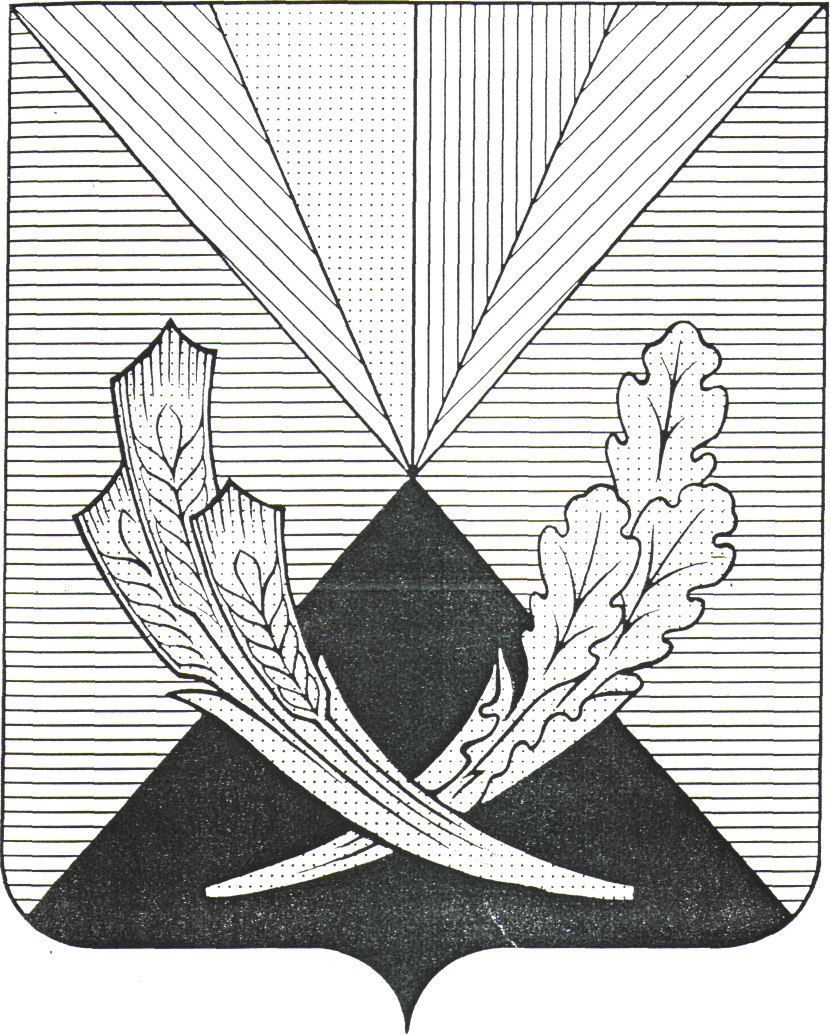 Об утверждении карты комплаенс-рисков,   плана мероприятий по снижению комплаенс-рискови  перечня ключевых показателей эффективности функционирования в администрации  муниципальногорайона Челно-Вершинский антимонопольного комплаенса на 2024 годВ соответствии с Федеральным законом от 06.10.2003 г. № 131-ФЗ «Об общих принципах организации местного самоуправления в Российской Федерации», постановлением администрации муниципального района Челно-Вершинский  от 02.08.2019 г. № 441 «Об утверждении Положения об антимонопольном комплаенсе в администрации муниципального района Челно-Вершинский» администрация муниципального района Челно-ВершинскийП О С Т А Н О В Л Я Е Т:Утвердить прилагаемую карту комплаенс-рисков администрации муниципального района Челно-Вершинский (Приложение 1).Утвердить прилагаемый план мероприятий по снижению комплаенс-рисков  администрации муниципального района Челно-Вершинский (Приложение 2).Утвердить прилагаемый перечень ключевых показателей эффективности функционирования администрации муниципального района Челно-Вершинский (Приложение 3).Руководителям структурных подразделений администрации и сотрудникам органа местного самоуправления обеспечить достижение ключевых показателей эффективности функционирования в администрации муниципального района Челно-Вершинский Самарской области антимонопольного законодательства.Аппарату администрации муниципального района Челно-Вершинский обеспечить ознакомление сотрудников органа местного самоуправления с настоящим постановлением.Руководителям структурных подразделений администрации и сотрудникам органа местного самоуправления на постоянной основе проводить работу по минимизации и устранению комплаенс-рисков.Опубликовать настоящее постановление в газете «Официальный вестник». Глава муниципального района  Челно-Вершинский                                                                          В.А. КнязькинМ.А. Мандрейкин88465121475Приложение 1Карта комплаенс-рисковв администрации муниципального района Челно-Вершинский Самарской области на 2024 год Приложение 2ПЛАН МЕРПОРИЯТИЙ по снижению комплаенс-рисков в администрации муниципального района Челно-Вершинский Самарской области Приложение 3Перечень ключевых показателей эффективности функционирования в администрации муниципального района Челно-Вершинский Самарской области антимонопольного комплаенса на 2024 годУровеньрискаВид риска (описание)Причины возникновенияУсловия возникновенияОбщие меры по минимизации и устранению рисковНаличие (отсутствие) остаточных рисковВероятность повторного возникновения рисковВысокийРазработка и принятие нормативных правовых актов, положения которых могут привести к ограничению, устранению или недопущению конкуренции в том числе посредством:              -установления в порядках предоставления субсидий критериев отбора их получателей, которые могут привести к ограничению или устранению конкуренции;Недооценка сотрудниками органа местного самоуправления отрицательного воздействия положений проектов нормативных правовых актов на состояние конкуренции;ошибочное 	применениесотрудниками органа местного самоуправле-ния норм антимонопольного законодательства;Недостаточность знаний сотрудниками органа местного самоуправления антимонопольного законодательства; недостаточный уровень внутреннего контроля за соблюдением антимонопольного законодательстваБолее детальное изучение сотрудниками органа местного самоуправления положений антимонопольного законодате-льства, практики его применения;Усиление внутреннего контроля за про-ведением разработчиками проектов нор-мативных правовых актов оценки соот-ветствия их положений требованиям анти-монопольного законодательства;Размещение сотрудниками органа мест-ного самоуправления разработанных им проектов нормативных правовых актов на официальном сайте службы в инфор-мационнотелекоммуникационной сети «Интернет» в целях сбора и оценки замечаний и предложений, поступивших от организаций и гражданОстаточныерискималовероятныПовторное возникновение рисков вероятноВысокийЗаключение соглашения, которое может привести к ограничению, устранению или недопущению конкуренцииНедооценка сотрудниками органа местного самоуправления отрицательного воздействия положений соглашения на состояние конкуренции;недостаточность знаний сотрудниками органа мест-ного самоуправления анти-монопольного законода-тельства; недостаточный уровень внутреннего контроля за соблюдением антимоно-польного законодательстваПовышение квалификации сотрудниками органа местного самоуправления в сфере антимонопольного законодательства;усиление внутреннего контроля за соблюдением антимонопольного законодательстваОстаточныерискималовероятныПовторное возникновение рисков вероятносущественныйБездействие в части при-ведения в соответствии с Федеральным законом от 26.07.2006 №1Э5-ФЗ «О защите конкуренции» действующих нормативных правовых актов, разработчиком которых является службаНесвоевременное отслеживание сотрудниками органа местного самоуправления изменений в антимонопольном законодательстве;недостаточность знаний сотрудниками органа местного самоуправления антимонопольного законодательстваПроведение мониторинга изменений антимонопольного законодательства;Проведение анализа нормативных правовых актов службы на предмет их соответствия антимонопольному законодательству с учетом внесенных в него дополнений и измененийОстаточныерискималовероятныПовторное возникновение рисков вероятносущественныйСогласование подведо-мственному учрежде-нию распоряжение дви-жимым и недвижимым имуществом, в том чис-ле передаче его в арен-ду, закрепленным за ним на праве оперативного управления, осуществляемого с нарушением норм антимонопольного законодательстваНарушение подведомст-венным  учреждением норм антимонопольного законодательства при рас-поряжении движимым и недвижимым имуществом;недостаточный уровень контроля со стороны учре-дителя при согласовании подведомственному учре-ждению распоряжения дви-жимым и недвижимым имуществом;недостаточность знаний антимонопольного законодательства сотрудниками подведомственного учрежденияОслабление контроля со стороны учредителя за деятельностью подведомственного учрежденияУказание органом местного самоуправления при согласовании им распоряжения подведомственному учреждению движимым и недвижимым имуществом на необходимость проведения учреждением конкурсных процедур (в случаях, предусмотренных действующим законодательством)ОстаточныерискималовероятныПовторное возникновение рисков вероятноВысокийПролонгирование, расторжение договоров с нарушением законодательства1.коррупционная составляющая (умысел);2. конфликт интересовотсутствие достаточной квалификации сотрудниковПовышение квалификации сотрудниками органа местного самоуправления в сфере антимонопольного законодательства;более детальное изучение сотрудниками органа местного самоуправления положений антимонопольного законодатель-ства, практики его применения;усиление внутреннего контроля за проло-нгированием, расторжением договоров с нарушением законодательстваОстаточныерискималовероятныПовторное возникновение рисков вероятноСущественныйНеисполнение предупреждения антимонопольного органа1.коррупционная составляющая (умысел);2. конфликт интересовотсутствие достаточной квалификации сотрудниковПовышение квалификации сотрудни-ками органа местного самоуправления в сфере антимонопольного законодательства;более детальное изучение сотрудниками органа местного самоуправления положений антимонопольного законодатель-ства, практики его применения;усиление внутреннего контроля за исполнением предупреждения антимонопольного органаОстаточныерискималовероятныПовторное возникновение рисков вероятноВысокийПредоставление прав в отношении объектов теплоснабжения, водоснабжения и водоотведения в нарушение требований, установленных Федеральным законом 
«О теплоснабжении» и Федеральным законом «О водоснабжении и водоотведении»Нарушение подведомст-венным  учреждением норм антимонопольного законодательства при рас-поряжении движимым и недвижимым имуществом;недостаточный уровень контроля со стороны учредителя при согласовании подведомственному учреждению распоряжения движимым и недвижимым имуществом;Недостаточность знаний законодательства сотрудниками подведомственного учрежденияОслабление контроля со стороны учредителя за деятельностью подведомственного учрежденияПовышение квалификации сотрудниками органа местного самоуправления в сфере антимонопольного законодательства;более детальное изучение сотрудниками органа местного самоуправления положений антимонопольного законодательства, практики его применения;усиление внутреннего контроля за пролонгированнием, расторжением договоров с нарушением законодательстваОстаточныерискималовероятныПовторное возникновение рисков вероятноСущественныйПредоставление в собственность хозяйствующему субъекту земельного участка, на котором расположена недвижимость данного субъекта, площадью большей, чем это обусловлено объективными потребностями, без проведения публичных торговНарушение подведомст-венным  учреждением норм законодательства при распоряжении движимым и недвижимым имуществом;недостаточный уровень контроля со стороны учредителя при согласовании подведомственному учреждению распоряжения движимым и недвижимым имуществомНедостаточность знаний законодательства сотрудниками подведомственного учрежденияОслабление контроля со стороны учредителя за деятельностью подведомственного учрежденияПовышение квалификации сотрудниками органа местного самоуправления в сфере антимонопольного законодательства;более детальное изучение сотрудниками органа местного самоуправления положений антимонопольного законодательства, практики его применения;усиление внутреннего контроля за пролонгированнием, расторжением договоров с нарушением законодательстваОстаточныерискималовероятныПовторное возникновение рисков вероятноСущественныйДача согласия на заключение договора перенайма земельного участка в нарушение порядка, установленного земельным кодексом Российской Федерации, без проведения торговНарушение подведомст-венным  учреждением норм законодательства при распоряжении движимым и недвижимым имуществом;недостаточный уровень контроля со стороны учредителя при согласовании подведомственному учреждению распоряжения движимым и недвижимым имуществомНедостаточность знаний законодательства сотрудниками подведомственного учрежденияОслабление контроля со стороны учредителя за деятельностью подведомственного учрежденияПовышение квалификации сотрудниками органа местного самоуправления в сфере антимонопольного законодательства;более детальное изучение сотрудниками органа местного самоуправления положений антимонопольного законодательства, практики его применения;усиление внутреннего контроля за пролонгированнием, расторжением договоров с нарушением законодательстваОстаточныерискималовероятныПовторное возникновение рисков вероятноСущественныйБездействие в виде непринятия мер по изъятию земельного участка, самовольно занятого хозяйствующим субъектом, после истечения срока действия разрешения на пользованиеНарушение подведомст-венным  учреждением норм законодательства при распоряжении движимым и недвижимым имуществом;недостаточный уровень контроля со стороны учредителя при согласовании подведомственному учреждению распоряжения движимым и недвижимым имуществомНедостаточность знаний законодательства сотрудниками подведомственного учрежденияОслабление контроля со стороны учредителя за деятельностью подведомственного учрежденияПовышение квалификации сотрудниками органа местного самоуправления в сфере антимонопольного законодательства;более детальное изучение сотрудниками органа местного самоуправления положений антимонопольного законодательства, практики его применения;усиление внутреннего контроля за пролонгированнием, расторжением договоров с нарушением законодательстваОстаточныерискималовероятныПовторное возникновение рисков вероятноСущественныйЗаключение дополнительного соглашения к договору аренды земельного участка, которым изменяется вид разрешенного использования в нарушение норм, предусмотренных земельным законодательствомНарушение подведомст-венным  учреждением норм законодательства при распоряжении движимым и недвижимым имуществом;недостаточный уровень контроля со стороны учредителя при согласовании подведомственному учреждению распоряжения движимым и недвижимым имуществомНедостаточность знаний законодательства сотрудниками подведомственного учрежденияОслабление контроля со стороны учредителя за деятельностью подведомственного учрежденияПовышение квалификации сотрудниками органа местного самоуправления в сфере антимонопольного законодательства;более детальное изучение сотрудниками органа местного самоуправления положений антимонопольного законодательства, практики его применения;усиление внутреннего контроля за пролонгированнием, расторжением договоров с нарушением законодательстваОстаточныерискималовероятныПовторное возникновение рисков вероятноСущественныйБездействие в виде невзыскания арендных платежей с хозяйствующего субъекта и/или по нерасторжению договоров аренды земельных участков ввиду ненадлежащего их исполненияНарушение подведомст-венным  учреждением норм законодательства при распоряжении движимым и недвижимым имуществом;недостаточный уровень контроля со стороны учредителя при согласовании подведомственному учреждению распоряжения движимым и недвижимым имуществомНедостаточность знаний законодательства сотрудниками подведомственного учрежденияОслабление контроля со стороны учредителя за деятельностью подведомственного учрежденияПовышение квалификации сотрудниками органа местного самоуправления в сфере антимонопольного законодательства;более детальное изучение сотрудниками органа местного самоуправления положений антимонопольного законодательства, практики его применения;усиление внутреннего контроля за пролонгированнием, расторжением договоров с нарушением законодательстваОстаточныерискималовероятныПовторное возникновение рисков вероятноСущественныйБездействие в виде не проведения открытого конкурса по отбору управляющей организации для управления многоквартирным домомНарушение подведомст-венным  учреждением норм законодательства при отборе управляющей организации для управления многоквартирным домом;недостаточный уровень контроля со стороны учредителя при согласовании подведомственному учреждению распоряжения движимым и недвижимым имуществомНедостаточность знаний законодательства сотрудниками подведомственного учрежденияОслабление контроля со стороны учредителя за деятельностью подведомственного учрежденияПовышение квалификации сотрудниками органа местного самоуправления в сфере антимонопольного законодательства;более детальное изучение сотрудниками органа местного самоуправления положений антимонопольного законодательства, практики его применения;усиление внутреннего контроля за пролонгированнием, расторжением договоров с нарушением законодательстваОстаточныерискималовероятныПовторное возникновение рисков вероятноСущественныйНаделение хозяйствующего субъекта функциями органа местного самоуправления / специализированной службы в сфере организации похоронного делаНарушение подведомст-венным  учреждением норм законодательства в сфере организации похоронного дела;недостаточный уровень контроля со стороны учредителя при согласовании подведомственному учреждению распоряжения движимым и недвижимым имуществомНедостаточность знаний законодательства сотрудниками подведомственного учрежденияОслабление контроля со стороны учредителя за деятельностью подведомственного учрежденияПовышение квалификации сотрудниками органа местного самоуправления в сфере антимонопольного законодательства;более детальное изучение сотрудниками органа местного самоуправления положений антимонопольного законодательства, практики его применения;усиление внутреннего контроля за пролонгированнием, расторжением договоров с нарушением законодательстваОстаточныерискималовероятныПовторное возникновение рисков вероятноСущественныйПринятие акта, предусматривающего предоставление бюджетных средств на удовлетворение муниципальных нужд без соблюдения норм законодательства о контрактной системеНарушение подведомст-венным  учреждением норм законодательства о контрактной системе;недостаточный уровень контроля со стороны учредителя при согласовании подведомственному учреждению распоряжения движимым и недвижимым имуществомНедостаточность знаний законодательства сотрудниками подведомственного учрежденияОслабление контроля со стороны учредителя за деятельностью подведомственного учрежденияПовышение квалификации сотрудниками органа местного самоуправления в сфере антимонопольного законодательства;более детальное изучение сотрудниками органа местного самоуправления положений антимонопольного законодательства, практики его применения;усиление внутреннего контроля за пролонгированнием, расторжением договоров с нарушением законодательстваОстаточныерискималовероятныПовторное возникновение рисков вероятноСущественныйПредоставление хозяйствующему субъекту права осуществления регулярных перевозок по муниципальным маршрутам без проведения конкурсных процедурНарушение подведомст-венным  учреждением норм законодательства о регулярных перевозках по муниципальным маршрутам;недостаточный уровень контроля со стороны учредителя при согласовании подведомственному учреждению распоряжения движимым и недвижимым имуществомНедостаточность знаний законодательства сотрудниками подведомственного учрежденияОслабление контроля со стороны учредителя за деятельностью подведомственного учрежденияПовышение квалификации сотрудниками органа местного самоуправления в сфере антимонопольного законодательства;более детальное изучение сотрудниками органа местного самоуправления положений антимонопольного законодательства, практики его применения;усиление внутреннего контроля за пролонгированнием, расторжением договоров с нарушением законодательстваОстаточныерискималовероятныПовторное возникновение рисков вероятноСущественныйПродление срока действия договора по организации и осуществлению пассажирских перевозок по муниципальным маршрутам без проведения конкурсаНарушение подведомст-венным  учреждением норм законодательства о регулярных перевозках по муниципальным маршрутам;недостаточный уровень контроля со стороны учредителя при согласовании подведомственному учреждению распоряжения движимым и недвижимым имуществомНедостаточность знаний законодательства сотрудниками подведомственного учрежденияОслабление контроля со стороны учредителя за деятельностью подведомственного учрежденияПовышение квалификации сотрудниками органа местного самоуправления в сфере антимонопольного законодательства;более детальное изучение сотрудниками органа местного самоуправления положений антимонопольного законодательства, практики его применения;усиление внутреннего контроля за пролонгированнием, расторжением договоров с нарушением законодательстваОстаточныерискималовероятныПовторное возникновение рисков вероятноСущественныйБездействие в виде непроведения демонтажа незаконно установленных и эксплуатируемых рекламных конструкцийНарушение подведомст-венным  учреждением норм законодательства при эксплуатации рекламных конструкций;недостаточный уровень контроля со стороны учредителя при согласовании подведомственному учреждению распоряжения движимым и недвижимым имуществомНедостаточность знаний законодательства сотрудниками подведомственного учрежденияОслабление контроля со стороны учредителя за деятельностью подведомственного учрежденияПовышение квалификации сотрудниками органа местного самоуправления в сфере антимонопольного законодательства;более детальное изучение сотрудниками органа местного самоуправления положений антимонопольного законодательства, практики его применения;усиление внутреннего контроля за пролонгированнием, расторжением договоров с нарушением законодательстваОстаточныерискималовероятныПовторное возникновение рисков вероятноСущественныйНе проведение торгов по передаче хозяйствующим субъектам земельных участков в арендуНарушение подведомст-венным  учреждением норм антимонопольного законодательства при рас-поряжении движимым и недвижимым имуществом;недостаточный уровень контроля со стороны учредителя при согласовании подведомственному учреждению распоряжения движимым и недвижимым имуществом;Недостаточность знаний законодательства сотрудниками подведомственного учрежденияОслабление контроля со стороны учредителя за деятельностью подведомственного учрежденияПовышение квалификации сотрудниками органа местного самоуправления в сфере антимонопольного законодательства;более детальное изучение сотрудниками органа местного самоуправления положений антимонопольного законодательства, практики его применения;усиление внутреннего контроля за пролонгированнием, расторжением договоров с нарушением законодательстваОстаточныерискималовероятныПовторное возникновение рисков вероятноСущественныйБездействие в виде непринятия мер по возврату неправомерно переданного имуществаНарушение подведомст-венным  учреждением норм антимонопольного законодательства при рас-поряжении движимым и недвижимым имуществом;недостаточный уровень контроля со стороны учредителя при согласовании подведомственному учреждению распоряжения движимым и недвижимым имуществом;Недостаточность знаний законодательства сотрудниками подведомственного учрежденияОслабление контроля со стороны учредителя за деятельностью подведомственного учрежденияПовышение квалификации сотрудниками органа местного самоуправления в сфере антимонопольного законодательства;более детальное изучение сотрудниками органа местного самоуправления положений антимонопольного законодательства, практики его применения;усиление внутреннего контроля за пролонгированнием, расторжением договоров с нарушением законодательстваОстаточныерискималовероятныПовторное возникновение рисков вероятноНезначительныйНарушение при владении, пользовании и распоряжении муниципальным имуществом, повлекшее за собой нарушение антимонопольного законодательстваЗаключение договоров аренды, договоров безвоз-мездного пользования, договоров доверительного управления имуществом, иных договоров, предусма-тривающих переход прав владения и (или) пользо-вания в отношении муни-ципального имущества без проведения торгов, влеку-щее за собой возникнове-ние препятствий в разви-тии конкуренции, ущемление интересов хозя-йствующих субъектов, граждан, желающих полу-чить такие права на муни-ципальное имущество, нарушение конкурентных принципов предоставления во владение и (или) поль-зование муниципальной собственностиУтверждение конкурсной, аукционной  документа-ции с нарушением требо-ваний к предмету и участ-никам торгов, влекущее за собой ограничение коли-чества участников торговЗаключение договоров аренды, договоров купли-продажи земельных учас-тков без проведения тор-гов, влекущее за собой возникновение препятст-вий в развитии конкуре-нции, ущемление интере-сов хозяйствующих субъектов, граждан, же-лающих получить такие права на земельные участкиЗаключение договоров аренды земельных учас-тков для индивидуального жилищного строитель-ства, ведения личного подсобного хозяйства в границах населенного пункта, садоводства, для осуществления кресть-янским (фермерским) хо-зяйством его деятельно-сти с нарушением устано-вленных требований, вле-кущее за собой возникно-вение препятствий в раз-витии конкуренции, уще-мление интересов хозяй-ствующих субъектов, гра-ждан, желающих полу-чить такие права на земе-льные участкиПриватизация муници-пального имущества с нарушением установлен-ных требований, влеку-щее за собой возникно-вение препятствий в раз-витии конкуренции, уще-мление интересов хозяй-ствующих субъектов, же-лающих получить имуще-ство, нарушение конкуре-нтных принципов прива-тизации муниципального имуществаНедостаточность знаний сотрудниками органа местного самоуправления антимонопольного законодательства; недостаточный уровень внутреннего контроля за соблюдением антимонопольного законодательстваПовышение квалификации сотрудниками органа местного самоуправления в сфере антимонопольного законодательства;более детальное изучение сотрудниками органа местного самоуправления положений антимонопольного законодательства, практики его применения;усиление внутреннего контроля за нарушениями при владении, пользовании и распоряжении муниципальным имуществом, повлекшее за собой нарушение антимонопольного законодательстваОстаточныерискималовероятныПовторное возникновение рисков вероятноНезначительныйНарушение при оказании финансовой поддержки субъектам малого и среднего предпринимательства, повлекшее за собой нарушение антимонопольного законодательстваНарушение порядка проведения отбора получателей финансовой поддержкиНедостаточность знаний сотрудниками органа местного самоуправления антимонопольного законодательства; недостаточный уровень внутреннего контроля за соблюдением антимонопольного законодательстваПовышение квалификации сотрудниками органа местного самоуправления в сфере антимонопольного законодательства;более детальное изучение сотрудниками органа местного самоуправления положений антимонопольного законодатель-ства, практики его применения;усиление внутреннего контроля за нару-шениями при оказании финансовой под-держки субъектам малого и среднего предпринимательства, повлекшее за собой нарушение антимонопольного законодательстваОстаточныерискималовероятныПовторное возникновение рисков вероятноСущественныйСоздание, в том числе путём реорганизации, унитарных предприятий и осуществление их деятельности на конкурентных рынкахНедооценка сотрудниками органа местного самоуправления отрицательного воздействия создания муниципальных предприятий на состояние конкуренции;ошибочное 	применениесотрудниками органа местного самоуправле-ния норм антимонопольного законодательства;Недостаточность знаний сотрудниками органа местного самоуправления антимонопольного законодательства; недостаточный уровень внутреннего контроля за соблюдением антимонопольного законодательстваБолее детальное изучение сотрудниками органа местного самоуправления положений антимонопольного законодате-льства, практики его применения;Усиление внутреннего контроля за про-ведением разработчиками проектов нор-мативных правовых актов оценки соот-ветствия их положений требованиям анти-монопольного законодательства;ОстаточныерискималовероятныПовторное возникновение рисков вероятноОбщие меры по минимизации и устранению рисковПредложенные действияНеобходимые ресурсыРаспределение ответственности и полномочийКалендарный план выполнения работКритерии качества работыТребования к обмену информацией и мониторингуРазработка и принятие нормативных правовых актов, положения которых могут привести к ограничению, устранению или недопущению конкуренцииРазработка и принятие нормативных правовых актов, положения которых могут привести к ограничению, устранению или недопущению конкуренцииРазработка и принятие нормативных правовых актов, положения которых могут привести к ограничению, устранению или недопущению конкуренцииРазработка и принятие нормативных правовых актов, положения которых могут привести к ограничению, устранению или недопущению конкуренцииРазработка и принятие нормативных правовых актов, положения которых могут привести к ограничению, устранению или недопущению конкуренцииРазработка и принятие нормативных правовых актов, положения которых могут привести к ограничению, устранению или недопущению конкуренцииРазработка и принятие нормативных правовых актов, положения которых могут привести к ограничению, устранению или недопущению конкуренцииБолее детальное изучение сотрудниками органа местного самоуправления положений антимонопольного законодательстваСамостоятельное изучение сотрудниками органа местного самоуправления положений Федерального закона «О защите конкуренции» от 26.07.2006 № 135-ФЗДля реализации мер не потребуется дополнительных трудовых и финансовых ресурсовВсе структурные подразделения органа местного самоуправления. участвующие в процессе разработки и согласования проектов нормативных правовых актовВ течение года (постоянно при разработке проектов нормативных правовых актов)Отсутствие нормативных правовых актов. в которых риски нарушения антимонопольного законодательства выявлены антимонопольным органомОбмен информацией осуществляется в порядке, установленном в нормативных правовых актах и правовых актах органа местного самоуправления, регламентирующих вопросы функционирования антимонопольного комплаенсаБолее детальное изучение сотрудниками органа местного самоуправления положений антимонопольного законодательстваСамостоятельное изучение сотрудниками органа местного самоуправления антиконкурентных региональных практик, содержащихся в «Черных книгах» ФАС России (Режим доступа: littps://las.i>ov.ru/naues/vazhnava inlbrrnacziya/otkrv iloevedomsivo/belava-i-chernava-kniui.htnil)Для реализации мер не потребуется дополнительных трудовых и финансовых ресурсовВсе структурные подразделения органа местного самоуправления. участвующие в процессе разработки и согласования проектов нормативных правовых актовВ течение года (постоянно при разработке проектов нормативных правовых актов)Отсутствие нормативных правовых актов. в которых риски нарушения антимонопольного законодательства выявлены антимонопольным органомОбмен информацией осуществляется в порядке, установленном в нормативных правовых актах и правовых актах органа местного самоуправления, регламентирующих вопросы функционирования антимонопольного комплаенсаУсиление внутреннего контроля за проведением разработчикамипроектов нормативных правовых актов оценки соответствия их положений требованиям антимонопольного законодательстваОсуществление проверки соот-ветствия требованиям антимо-нопольного законодательства проектов нормативных право-вых актов на всех стадиях сог-ласования данных проектов внутри органа местного самоуправленияДля реализации мер не потребуется дополнительных трудовых и финансовых ресурсовВсе структурные подразделения органа местного самоуправления. участвующие в процессе разработки и согласования проектов нормативных правовых актовВ течение года (постоянно при разработке проектов нормативных правовых актов)Отсутствие нормативных правовых актов. в которых риски нарушения антимонопольного законодательства выявлены антимонопольным органомОбмен информацией осуществляется в порядке, установленном в нормативных правовых актах и правовых актах органа местного самоуправления, регламентирующих вопросы функционирования антимонопольного комплаенсаРазмещение сотрудником органа местного самоуправления разработанных им проектов нормативных правовых актов на официальном сайте органа месного самоуправления в информационно-телекоммуникационной сети «Интернет» в целях обеспечения оценки их влияния на развитие конкуренции гражданами и организациямиКонтроль со стороны непосредственного руководителя структурного подразделения за соблюдением сотрудником органа местного самоуправления  разработчиками проектов нор-мативных правовых актов тре-бования размещения их на офи-циальном сайте органа местного самоуправления в информац-ионно-телекоммуникационной сети «Интернет» в целях обеспечения оценки их влияния на развитие конкуренции гражданами и организациямиДля реализации мер не потребуется дополнительных трудовых и финансовых ресурсовВсе структурные подразделения органа местного самоуправления. участвующие в процессе разработки и согласования проектов нормативных правовых актовВ течение года (постоянно при разработке проектов нормативных правовых актов)Отсутствие нормативных правовых актов. в которых риски нарушения антимонопольного законодательства выявлены антимонопольным органомОбмен информацией осуществляется в порядке, установленном в нормативных правовых актах и правовых актах органа местного самоуправления, регламентирующих вопросы функционирования антимонопольного комплаенсаРазмещение сотрудником органа местного самоуправления разработанных им проектов нормативных правовых актов на официальном сайте органа месного самоуправления в информационно-телекоммуникационной сети «Интернет» в целях обеспечения оценки их влияния на развитие конкуренции гражданами и организациямиРассмотрение сотрудниками органа местного самоуправления - разработчиком проектов норма-тивных правовых актов совмес-тно с юридическим отделом администрации замечаний и предложений, поступивших от граждан и организаций к проектам нормативных право-вых актов, касающихся соот-ветствия их положений требованиям антимонопольного законодательстваДля реализации мер не потребуется дополнительных трудовых и финансовых ресурсовВсе структурные подразделения органа местного самоуправления. участвующие в процессе разработки и согласования проектов нормативных правовых актовВ течение года (постоянно при разработке проектов нормативных правовых актов)Отсутствие нормативных правовых актов. в которых риски нарушения антимонопольного законодательства выявлены антимонопольным органомОбмен информацией осуществляется в порядке, установленном в нормативных правовых актах и правовых актах органа местного самоуправления, регламентирующих вопросы функционирования антимонопольного комплаенсаПроведение вводного (первич-ного) инструктажа по антимо-нопольному комплаенсу (далее - инструктаж) для сотрудников органа местного самоуправления при их приеме на работуДля реализации мер не потребуется дополнительных трудовых и финансовых ресурсовРуководители структурных подразделений органа местного самоуправленияПостоянно при приеме на работу новых сотрудниковОтсутствие нормативных правовых актов. в которых риски нарушения антимонопольного законодательства выявлены антимонопольным органомОбмен информацией осуществляется в порядке, установленном в нормативных правовых актах и правовых актах органа местного самоуправления, регламентирующих вопросы функционирования антимонопольного комплаенсаЗаключение соглашения, которое может привести к ограничению, устранению или недопущению конкуренцииЗаключение соглашения, которое может привести к ограничению, устранению или недопущению конкуренцииЗаключение соглашения, которое может привести к ограничению, устранению или недопущению конкуренцииЗаключение соглашения, которое может привести к ограничению, устранению или недопущению конкуренцииЗаключение соглашения, которое может привести к ограничению, устранению или недопущению конкуренцииЗаключение соглашения, которое может привести к ограничению, устранению или недопущению конкуренцииЗаключение соглашения, которое может привести к ограничению, устранению или недопущению конкуренцииПрофессиональное развитие сотрудников органа местного самоуправления в части знаний антимонопольного законодательстваПроведение обучающего меро-приятия для сотрудников органа местного самоуправления по вопросам функционирования антимонопольного комплаенса и соблюдения требований анти-монопольного законодательстваДля реализации мер не потребуется дополнительных трудовых и финансовых ресурсов1.Заместитель главы по правовым вопросам,2. Руководитель аппарата администрации4 квартал 2024годаОтсутствие заключенных органом местного самоуправления соглашений, в которых риски нарушения антимонопольного законодательства выявлены антимонопольным органомОбмен информацией осуществляется в порядке, установленном в нормативных правовых актах и правовых актах органа местного самоуправления, регламентирующих вопросы функционирования антимонопольного комплаенсаПроведение инструктажа для сотрудников органа местного самоуправления при их приеме на работуДля реализации мер не потребуется дополнительных трудовых и финансовых ресурсовРуководители структурных подразделений органа местного самоуправления (в части прове-дения инструк-тажа и в рамках подготовки обхо-дного листа при поступлении на муниципальную службу в целях проведения инструктажа в органе местного самоуправления)4 квартал 2024годаОтсутствие заключенных органом местного самоуправления соглашений, в которых риски нарушения антимонопольного законодательства выявлены антимонопольным органомОбмен информацией осуществляется в порядке, установленном в нормативных правовых актах и правовых актах органа местного самоуправления, регламентирующих вопросы функционирования антимонопольного комплаенсаУсиление внутреннего контроля за соблюдением сотрудниками органа местного самоуправления антимонопольного законодательстваПроверка соответствия требо-ваниям антимонопольного законодательства проектов соглашений, разработчиком которых выступает орган местного самоуправления, на всех стадиях согласования данных проектов внутри органа местного самаоуправленияДля реализации мер не потребуется дополнительных трудовых и финансовых ресурсовРуководители структурных подразделений органа местного самоуправления / сотрудники органа местного самоуправления - разработчики проектов соглашений4 квартал 2024годаОтсутствие заключенных органом местного самоуправления соглашений, в которых риски нарушения антимонопольного законодательства выявлены антимонопольным органомОбмен информацией осуществляется в порядке, установленном в нормативных правовых актах и правовых актах органа местного самоуправления, регламентирующих вопросы функционирования антимонопольного комплаенсаБездействие в части приведения в соответствии с Федеральным законом от 26.07.2006 №1Э5-ФЗ «О защите конкуренции» действующих нормативных правовых актов, разработчиком которых является службаБездействие в части приведения в соответствии с Федеральным законом от 26.07.2006 №1Э5-ФЗ «О защите конкуренции» действующих нормативных правовых актов, разработчиком которых является службаБездействие в части приведения в соответствии с Федеральным законом от 26.07.2006 №1Э5-ФЗ «О защите конкуренции» действующих нормативных правовых актов, разработчиком которых является службаБездействие в части приведения в соответствии с Федеральным законом от 26.07.2006 №1Э5-ФЗ «О защите конкуренции» действующих нормативных правовых актов, разработчиком которых является службаБездействие в части приведения в соответствии с Федеральным законом от 26.07.2006 №1Э5-ФЗ «О защите конкуренции» действующих нормативных правовых актов, разработчиком которых является службаБездействие в части приведения в соответствии с Федеральным законом от 26.07.2006 №1Э5-ФЗ «О защите конкуренции» действующих нормативных правовых актов, разработчиком которых является службаБездействие в части приведения в соответствии с Федеральным законом от 26.07.2006 №1Э5-ФЗ «О защите конкуренции» действующих нормативных правовых актов, разработчиком которых является службаПроведение мониторинга изменений антимонопольного законодательстваУведомление структурных под-разделений органа местного самоуправления о вступивших в силу изменениях антимонопо-льного законодательства, каса-ющихся деятельности органов исполнительной власти муниципалитетовДля реализации мер не потребуется дополнительных трудовых и финансовых ресурсовРуководители структурных подразделений органа местного самоуправленияВ течение года (при внесении изменений в антимонопольное законодательство)Отсутствие нормативных правовых актов. разработчиком которых является орган местного самоуправления, положения которых противоречат требованиям антимонопольного законодательстваОбмен информацией осуществляется в порядке, установленном в нормативных правовых актах и правовых актах органа местного самоуправления, регламентирующих вопросы функци-онирования анти-монопольного комплаенсаПроведение анализа нормативных правовых актов органа местного самоуправления на предмет их соответствия антимонопольному законодательству с учетом внесен-ных в него дополнений и измененийОсуществление проверки соответствия действующих нормативных правовых актов требованиям антимонополь-ного законодательства с учетом внесенных в него измененийДля реализации мер не потребуется дополнительных трудовых и финансовых ресурсовРуководители структурных подразделений органа местного самоуправленияВ течение года (при внесении изменений в антимонопольное законодательство)Отсутствие нормативных правовых актов. разработчиком которых является орган местного самоуправления, положения которых противоречат требованиям антимонопольного законодательстваОбмен информацией осуществляется в порядке, установленном в нормативных правовых актах и правовых актах органа местного самоуправления, регламентирующих вопросы функци-онирования анти-монопольного комплаенсаСогласование подведомственному учреждению распоряжения движимым и недвижимым имуществом, в том числе передаче его в аренду, закрепленным за ним на праве оперативного управления, осуществляемого с нарушением норм антимонопольного законодательстваСогласование подведомственному учреждению распоряжения движимым и недвижимым имуществом, в том числе передаче его в аренду, закрепленным за ним на праве оперативного управления, осуществляемого с нарушением норм антимонопольного законодательстваСогласование подведомственному учреждению распоряжения движимым и недвижимым имуществом, в том числе передаче его в аренду, закрепленным за ним на праве оперативного управления, осуществляемого с нарушением норм антимонопольного законодательстваСогласование подведомственному учреждению распоряжения движимым и недвижимым имуществом, в том числе передаче его в аренду, закрепленным за ним на праве оперативного управления, осуществляемого с нарушением норм антимонопольного законодательстваСогласование подведомственному учреждению распоряжения движимым и недвижимым имуществом, в том числе передаче его в аренду, закрепленным за ним на праве оперативного управления, осуществляемого с нарушением норм антимонопольного законодательстваСогласование подведомственному учреждению распоряжения движимым и недвижимым имуществом, в том числе передаче его в аренду, закрепленным за ним на праве оперативного управления, осуществляемого с нарушением норм антимонопольного законодательстваСогласование подведомственному учреждению распоряжения движимым и недвижимым имуществом, в том числе передаче его в аренду, закрепленным за ним на праве оперативного управления, осуществляемого с нарушением норм антимонопольного законодательстваУказание органом местного самоуправления при согласовании им распоряжения подведомственному учреждению недвижимым идвижимым имуществом на необходимость проведения учреждением конкурсных процедур (в случаях, предусмотренных действующим законодательствомОбязательный контроль со стороны учредителя при рассмотрении вопросов по согласованию распоряжением недвижимым и движимым имуществом и уведомление подведомственного учреждения о нарушенииДля реализации мер не потребуется дополнительных трудовых и финансовых ресурсов Руководитель КУМИВ течение годаОтсутствие случаев согласования подведомственному учреждению распоряжения недвижимым и движимым имуществом с нарушением норм антимонопольного законодательстваОбмен информа-цией осуществляется в порядке, установленном в нормативных право-вых актах и право-вых актах органа местного самоуп-равления регламен-тирующих вопросы функционирования антимонопольного комплаенсаПролонгирование, расторжение договоров с нарушением законодательстваПролонгирование, расторжение договоров с нарушением законодательстваПролонгирование, расторжение договоров с нарушением законодательстваПролонгирование, расторжение договоров с нарушением законодательстваПролонгирование, расторжение договоров с нарушением законодательстваПролонгирование, расторжение договоров с нарушением законодательстваПролонгирование, расторжение договоров с нарушением законодательстваБолее детальное изучение сотрудниками органа местного самоуправления положений антимонопольного и бюджетного законодательстваСамостоятельное изучение сотру-дниками органа местного самоуп-равления положений Федераль-ного закона «О защите конкурен-ции» от 265.07.2006 № 135-ФЗ и положений бюджетного законода-тельстваУказание органом местного самоуправления при согласовании им распоряжения подве-домственному учреждению движимым и недвижимым имуществом на необходимость проведения учреждением конкурсных процедур (в случаях, предусмотренных действующим законодательством)Для реализации мер не потребуется дополнительных трудовых и финансовых ресурсовРуководители структурных подразделений органа местного самоуправления / сотрудники органа местного самоуправления В течение года (постоянно по мере необходимости)Отсутствие в органе местного самоуправления случаев пролонгирования, расторжения договоров с нарушением законодательстваОбмен информа-цией осуществляется в порядке, установленном в нормативных право-вых актах и право-вых актах органа местного самоуп-равления регламен-тирующих вопросы функционирования антимонопольного комплаенсаНеисполнение предупреждения антимонопольного органаНеисполнение предупреждения антимонопольного органаНеисполнение предупреждения антимонопольного органаНеисполнение предупреждения антимонопольного органаНеисполнение предупреждения антимонопольного органаНеисполнение предупреждения антимонопольного органаНеисполнение предупреждения антимонопольного органаПовышение квалификации сотруд-никами органа местного самоуп-равления в сфере антимонополь-ного законодательства;более детальное изучение сотруд-никами органа местного самоуп-равления положений антимоно-польного законодательства, прак-тики его применения;усиление внутреннего контроля за исполнением предупреждения антимонопольного органаОсуществление контроля за  исполнением предупреждения антимонопольного органаДля реализации мер не потребуется дополнительных трудовых и финансовых ресурсовРуководители структурных подразделений органа местного самоуправления / сотрудники органа местного самоуправления В течение года (постоянно по мере необходимости)Отсутствие в органе местного самоуправления случаев неисполнения предупреждения антимонопольного органаОбмен информацией осуществляется в порядке, установленном в нормативных правовых актах и правовых актах органа местного самоуправления, регламентирующих вопросы функционирования антимонопольного комплаенсаНарушение при владении, пользовании и распоряжении муниципальным имуществом, повлекшее за собой нарушение антимонопольного законодательстваНарушение при владении, пользовании и распоряжении муниципальным имуществом, повлекшее за собой нарушение антимонопольного законодательстваНарушение при владении, пользовании и распоряжении муниципальным имуществом, повлекшее за собой нарушение антимонопольного законодательстваНарушение при владении, пользовании и распоряжении муниципальным имуществом, повлекшее за собой нарушение антимонопольного законодательстваНарушение при владении, пользовании и распоряжении муниципальным имуществом, повлекшее за собой нарушение антимонопольного законодательстваНарушение при владении, пользовании и распоряжении муниципальным имуществом, повлекшее за собой нарушение антимонопольного законодательстваНарушение при владении, пользовании и распоряжении муниципальным имуществом, повлекшее за собой нарушение антимонопольного законодательстваПовышение квалификации сотрудниками органа местного самоуправления в сфере антимонопольного законодательства;более детальное изучение сотрудниками органа местного самоуправления положений антимонопольного законодательства, практики его применения;усиление внутреннего контроля за нарушениями при владении, пользовании и распоряжении муниципальным имуществом, повлекшее за собой нарушение антимонопольного законодательстваОсуществление контроля за нарушениями при владении, пользовании и распоряжении муниципальным имуществом, повлекшее за собой нарушение антимонопольного законодательстваДля реализации мер не потребуется дополнительных трудовых и финансовых ресурсов Руководитель КУМИ В течение года (постоянно по мере необходимости)Отсутствие в органе местного самоуправления случаев нарушений при владении, пользовании и распоряжении муниципальным имуществом, повлекшее за собой нарушение антимонопольного законодательстваОбмен информацией осуществляется в порядке, установленном в нормативных правовых актах и правовых актах органа местного самоуправления, регламентирующих вопросы функционирования антимонопольного комплаенсаПредоставление прав в отношении объектов теплоснабжения, водоснабжения и водоотведения в нарушение требований, установленных Федеральным законом «О теплоснабжении» и Федеральным законом «О водоснабжении и водоотведении»Предоставление прав в отношении объектов теплоснабжения, водоснабжения и водоотведения в нарушение требований, установленных Федеральным законом «О теплоснабжении» и Федеральным законом «О водоснабжении и водоотведении»Предоставление прав в отношении объектов теплоснабжения, водоснабжения и водоотведения в нарушение требований, установленных Федеральным законом «О теплоснабжении» и Федеральным законом «О водоснабжении и водоотведении»Предоставление прав в отношении объектов теплоснабжения, водоснабжения и водоотведения в нарушение требований, установленных Федеральным законом «О теплоснабжении» и Федеральным законом «О водоснабжении и водоотведении»Предоставление прав в отношении объектов теплоснабжения, водоснабжения и водоотведения в нарушение требований, установленных Федеральным законом «О теплоснабжении» и Федеральным законом «О водоснабжении и водоотведении»Предоставление прав в отношении объектов теплоснабжения, водоснабжения и водоотведения в нарушение требований, установленных Федеральным законом «О теплоснабжении» и Федеральным законом «О водоснабжении и водоотведении»Предоставление прав в отношении объектов теплоснабжения, водоснабжения и водоотведения в нарушение требований, установленных Федеральным законом «О теплоснабжении» и Федеральным законом «О водоснабжении и водоотведении»Повышение квалификации сотрудниками органа местного самоуправления в сфере антимонопольного законодательства;более детальное изучение сотрудниками органа местного самоуправления положений антимонопольного законодательства, практики его применения;усиление внутреннего контроля за нарушениями при владении, пользовании и распоряжении муниципальным имуществом, повлекшее за собой нарушение антимонопольного законодательстваОсуществление контроля за нарушениями при владении, пользовании и распоряжении муниципальным имуществом, повлекшее за собой нарушение антимонопольного законодательстваДля реализации мер не потребуется дополнительных трудовых и финансовых ресурсов Руководители структурных подразделений органа местного самоуправленияВ течение года (постоянно по мере необходимости)Отсутствие в органе местного самоуправления случаев нарушений при владении, пользовании и распоряжении муниципальным имуществом, повлекшее за собой нарушение антимонопольного законодательстваОбмен информацией осуществляется в порядке, установленном в нормативных правовых актах и правовых актах органа местного самоуправления, регламентирующих вопросы функционирования антимонопольного комплаенсаНарушение при оказании финансовой поддержки субъектам малого и среднего предпринимательства, повлекшее за собой нарушение антимонопольного законодательстваНарушение при оказании финансовой поддержки субъектам малого и среднего предпринимательства, повлекшее за собой нарушение антимонопольного законодательстваНарушение при оказании финансовой поддержки субъектам малого и среднего предпринимательства, повлекшее за собой нарушение антимонопольного законодательстваНарушение при оказании финансовой поддержки субъектам малого и среднего предпринимательства, повлекшее за собой нарушение антимонопольного законодательстваНарушение при оказании финансовой поддержки субъектам малого и среднего предпринимательства, повлекшее за собой нарушение антимонопольного законодательстваНарушение при оказании финансовой поддержки субъектам малого и среднего предпринимательства, повлекшее за собой нарушение антимонопольного законодательстваНарушение при оказании финансовой поддержки субъектам малого и среднего предпринимательства, повлекшее за собой нарушение антимонопольного законодательстваПовышение квалификации сотруд-никами органа местного самоуп-равления в сфере антимонополь-ного законодательства;более детальное изучение сотруд-никами органа местного самоуп-равления положений антимоно-польного законодательства, прак-тики его применения;усиление внутреннего контроля за нарушениями при оказании фина-нсовой поддержки субъектам ма-лого и среднего предприниматель-ства, повлекшее за собой наруше-ние антимонопольного законода-тельства Осуществление контроля за  нарушениями при оказании финансовой поддержки субъектам малого и среднего предпринимательства, повлекшее за собой нарушение антимонопольного законодательства Для реализации мер не потребуется дополнительных трудовых и финансовых ресурсовРуководители структурных подразделений органа местного самоуправления В течение года (постоянно по мере необходимости)Отсутствие в органе местного самоуправления случаев нарушений при владении, пользовании и распоряжении муниципальным имуществом, повлекшее за собой нарушение антимонопольного законодательстваОбмен информацией осуществляется в порядке, установленном в нормативных правовых актах и правовых актах органа местного самоуправления, регламентирующих вопросы функционирования антимонопольного комплаенсаПредоставление прав в отношении объектов теплоснабжения, водоснабжения и водоотведения в нарушение требований, установленных Федеральным законом «О теплоснабжении» и Федеральным законом «О водоснабжении и водоотведении»Предоставление прав в отношении объектов теплоснабжения, водоснабжения и водоотведения в нарушение требований, установленных Федеральным законом «О теплоснабжении» и Федеральным законом «О водоснабжении и водоотведении»Предоставление прав в отношении объектов теплоснабжения, водоснабжения и водоотведения в нарушение требований, установленных Федеральным законом «О теплоснабжении» и Федеральным законом «О водоснабжении и водоотведении»Предоставление прав в отношении объектов теплоснабжения, водоснабжения и водоотведения в нарушение требований, установленных Федеральным законом «О теплоснабжении» и Федеральным законом «О водоснабжении и водоотведении»Предоставление прав в отношении объектов теплоснабжения, водоснабжения и водоотведения в нарушение требований, установленных Федеральным законом «О теплоснабжении» и Федеральным законом «О водоснабжении и водоотведении»Предоставление прав в отношении объектов теплоснабжения, водоснабжения и водоотведения в нарушение требований, установленных Федеральным законом «О теплоснабжении» и Федеральным законом «О водоснабжении и водоотведении»Предоставление прав в отношении объектов теплоснабжения, водоснабжения и водоотведения в нарушение требований, установленных Федеральным законом «О теплоснабжении» и Федеральным законом «О водоснабжении и водоотведении»Повышение квалификации сотрудниками органа местного самоуправления в сфере антимонопольного законодательства;более детальное изучение сотрудниками органа местного самоуправления положений антимонопольного законодательства, практики его применения;усиление внутреннего контроля за исполнением предупреждения антимонопольного органаОсуществление контроля за  исполнением требований законодательстваДля реализации мер не потребуется дополнительных трудовых и финансовых ресурсовРуководители структурных подразделений органа местного самоуправления / сотрудники органа местного самоуправления В течение года (постоянно по мере необходимости)Отсутствие в органе местного самоуправления случаев неисполнения предупреждения антимонопольного органаОбмен информацией осуществляется в порядке, установленном в нормативных правовых актах и правовых актах органа местного самоуправления, регламентирующих вопросы функционирования антимонопольного комплаенсаБездействие в виде непринятия мер по возврату неправомерно переданного имуществаБездействие в виде непринятия мер по возврату неправомерно переданного имуществаБездействие в виде непринятия мер по возврату неправомерно переданного имуществаБездействие в виде непринятия мер по возврату неправомерно переданного имуществаБездействие в виде непринятия мер по возврату неправомерно переданного имуществаБездействие в виде непринятия мер по возврату неправомерно переданного имуществаБездействие в виде непринятия мер по возврату неправомерно переданного имуществаПовышение квалификации сотрудниками органа местного самоуправления в сфере антимонопольного законодательства;более детальное изучение сотрудниками органа местного самоуправления положений законодательства, практики его применения;усиление внутреннего контроля за исполнением предупреждения антимонопольного органаОсуществление контроля за  исполнением требований законодательстваДля реализации мер не потребуется дополнительных трудовых и финансовых ресурсовРуководители структурных подразделений органа местного самоуправления / сотрудники органа местного самоуправления В течение года (постоянно по мере необходимости)Отсутствие в органе местного самоуправления случаев неисполнения предупреждения антимонопольного органаОбмен информацией осуществляется в порядке, установленном в нормативных правовых актах и правовых актах органа местного самоуправления, регламентирующих вопросы функционирования антимонопольного комплаенсаНепроведение торгов по передаче хозяйствующим субъектам земельных участков в арендуНепроведение торгов по передаче хозяйствующим субъектам земельных участков в арендуНепроведение торгов по передаче хозяйствующим субъектам земельных участков в арендуНепроведение торгов по передаче хозяйствующим субъектам земельных участков в арендуНепроведение торгов по передаче хозяйствующим субъектам земельных участков в арендуНепроведение торгов по передаче хозяйствующим субъектам земельных участков в арендуНепроведение торгов по передаче хозяйствующим субъектам земельных участков в арендуПовышение квалификации сотрудниками органа местного самоуправления в сфере антимонопольного законодательства;более детальное изучение сотрудниками органа местного самоуправления положений законодательства, практики его применения;усиление внутреннего контроля за исполнением предупреждения антимонопольного органаОсуществление контроля за  исполнением требований законодательстваДля реализации мер не потребуется дополнительных трудовых и финансовых ресурсовРуководители структурных подразделений органа местного самоуправления / сотрудники органа местного самоуправления В течение года (постоянно по мере необходимости)Отсутствие в органе местного самоуправления случаев неисполнения предупреждения антимонопольного органаОбмен информацией осуществляется в порядке, установленном в нормативных правовых актах и правовых актах органа местного самоуправления, регламентирующих вопросы функционирования антимонопольного комплаенсаПредоставление в собственность хозяйствующему субъекту земельного участка, на котором расположена недвижимость данного субъекта, площадью большей, чем это обусловлено объективными потребностями, без проведения публичных торговПредоставление в собственность хозяйствующему субъекту земельного участка, на котором расположена недвижимость данного субъекта, площадью большей, чем это обусловлено объективными потребностями, без проведения публичных торговПредоставление в собственность хозяйствующему субъекту земельного участка, на котором расположена недвижимость данного субъекта, площадью большей, чем это обусловлено объективными потребностями, без проведения публичных торговПредоставление в собственность хозяйствующему субъекту земельного участка, на котором расположена недвижимость данного субъекта, площадью большей, чем это обусловлено объективными потребностями, без проведения публичных торговПредоставление в собственность хозяйствующему субъекту земельного участка, на котором расположена недвижимость данного субъекта, площадью большей, чем это обусловлено объективными потребностями, без проведения публичных торговПредоставление в собственность хозяйствующему субъекту земельного участка, на котором расположена недвижимость данного субъекта, площадью большей, чем это обусловлено объективными потребностями, без проведения публичных торговПредоставление в собственность хозяйствующему субъекту земельного участка, на котором расположена недвижимость данного субъекта, площадью большей, чем это обусловлено объективными потребностями, без проведения публичных торговПовышение квалификации сотрудниками органа местного самоуправления в сфере антимонопольного законодательства;более детальное изучение сотрудниками органа местного самоуправления положений законодательства, практики его применения;усиление внутреннего контроля за исполнением предупреждения антимонопольного органаОсуществление контроля за  исполнением требований законодательстваДля реализации мер не потребуется дополнительных трудовых и финансовых ресурсовРуководители структурных подразделений органа местного самоуправления / сотрудники органа местного самоуправления В течение года (постоянно по мере необходимости)Отсутствие в органе местного самоуправления случаев неисполнения предупреждения антимонопольного органаОбмен информацией осуществляется в порядке, установленном в нормативных правовых актах и правовых актах органа местного самоуправления, регламентирующих вопросы функционирования антимонопольного комплаенсаДача согласия на заключение договора перенайма земельного участка в нарушение порядка, установленного земельным кодексом Российской Федерации, без проведения торговДача согласия на заключение договора перенайма земельного участка в нарушение порядка, установленного земельным кодексом Российской Федерации, без проведения торговДача согласия на заключение договора перенайма земельного участка в нарушение порядка, установленного земельным кодексом Российской Федерации, без проведения торговДача согласия на заключение договора перенайма земельного участка в нарушение порядка, установленного земельным кодексом Российской Федерации, без проведения торговДача согласия на заключение договора перенайма земельного участка в нарушение порядка, установленного земельным кодексом Российской Федерации, без проведения торговДача согласия на заключение договора перенайма земельного участка в нарушение порядка, установленного земельным кодексом Российской Федерации, без проведения торговДача согласия на заключение договора перенайма земельного участка в нарушение порядка, установленного земельным кодексом Российской Федерации, без проведения торговПовышение квалификации сотрудниками органа местного самоуправления в сфере антимонопольного законодательства;более детальное изучение сотрудниками органа местного самоуправления положений законодательства, практики его применения;усиление внутреннего контроля за исполнением предупреждения антимонопольного органаОсуществление контроля за  исполнением требований законодательстваДля реализации мер не потребуется дополнительных трудовых и финансовых ресурсовРуководители структурных подразделений органа местного самоуправления / сотрудники органа местного самоуправления В течение года (постоянно по мере необходимости)Отсутствие в органе местного самоуправления случаев неисполнения предупреждения антимонопольного органаОбмен информацией осуществляется в порядке, установленном в нормативных правовых актах и правовых актах органа местного самоуправления, регламентирующих вопросы функционирования антимонопольного комплаенсаБездействие в виде непринятия мер по изъятию земельного участка, самовольно занятого хозяйствующим субъектом, после истечения срока действия разрешения на пользованиеБездействие в виде непринятия мер по изъятию земельного участка, самовольно занятого хозяйствующим субъектом, после истечения срока действия разрешения на пользованиеБездействие в виде непринятия мер по изъятию земельного участка, самовольно занятого хозяйствующим субъектом, после истечения срока действия разрешения на пользованиеБездействие в виде непринятия мер по изъятию земельного участка, самовольно занятого хозяйствующим субъектом, после истечения срока действия разрешения на пользованиеБездействие в виде непринятия мер по изъятию земельного участка, самовольно занятого хозяйствующим субъектом, после истечения срока действия разрешения на пользованиеБездействие в виде непринятия мер по изъятию земельного участка, самовольно занятого хозяйствующим субъектом, после истечения срока действия разрешения на пользованиеБездействие в виде непринятия мер по изъятию земельного участка, самовольно занятого хозяйствующим субъектом, после истечения срока действия разрешения на пользованиеПовышение квалификации сотрудниками органа местного самоуправления в сфере антимонопольного законодательства;более детальное изучение сотрудниками органа местного самоуправления положений законодательства, практики его применения;усиление внутреннего контроля за исполнением предупреждения антимонопольного органаОсуществление контроля за  исполнением требований законодательстваДля реализации мер не потребуется дополнительных трудовых и финансовых ресурсовРуководители структурных подразделений органа местного самоуправления / сотрудники органа местного самоуправления В течение года (постоянно по мере необходимости)Отсутствие в органе местного самоуправления случаев неисполнения предупреждения антимонопольного органаОбмен информацией осуществляется в порядке, установленном в нормативных правовых актах и правовых актах органа местного самоуправления, регламентирующих вопросы функционирования антимонопольного комплаенсаЗаключение дополнительного соглашения к договору аренды земельного участка, которым изменяется вид разрешенного использования в нарушение норм, предусмотренных земельным законодательствомЗаключение дополнительного соглашения к договору аренды земельного участка, которым изменяется вид разрешенного использования в нарушение норм, предусмотренных земельным законодательствомЗаключение дополнительного соглашения к договору аренды земельного участка, которым изменяется вид разрешенного использования в нарушение норм, предусмотренных земельным законодательствомЗаключение дополнительного соглашения к договору аренды земельного участка, которым изменяется вид разрешенного использования в нарушение норм, предусмотренных земельным законодательствомЗаключение дополнительного соглашения к договору аренды земельного участка, которым изменяется вид разрешенного использования в нарушение норм, предусмотренных земельным законодательствомЗаключение дополнительного соглашения к договору аренды земельного участка, которым изменяется вид разрешенного использования в нарушение норм, предусмотренных земельным законодательствомЗаключение дополнительного соглашения к договору аренды земельного участка, которым изменяется вид разрешенного использования в нарушение норм, предусмотренных земельным законодательствомПовышение квалификации сотрудниками органа местного самоуправления в сфере антимонопольного законодательства;более детальное изучение сотрудниками органа местного самоуправления положений законодательства, практики его применения;усиление внутреннего контроля за исполнением предупреждения антимонопольного органаОсуществление контроля за  исполнением требований законодательстваДля реализации мер не потребуется дополнительных трудовых и финансовых ресурсовРуководители структурных подразделений органа местного самоуправления / сотрудники органа местного самоуправления В течение года (постоянно по мере необходимости)Отсутствие в органе местного самоуправления случаев неисполнения предупреждения антимонопольного органаОбмен информацией осуществляется в порядке, установленном в нормативных правовых актах и правовых актах органа местного самоуправления, регламентирующих вопросы функционирования антимонопольного комплаенсаБездействие в виде невзыскания арендных платежей с хозяйствующего субъекта и/или по нерасторжению договоров аренды земельных участков ввиду ненадлежащего их исполненияБездействие в виде невзыскания арендных платежей с хозяйствующего субъекта и/или по нерасторжению договоров аренды земельных участков ввиду ненадлежащего их исполненияБездействие в виде невзыскания арендных платежей с хозяйствующего субъекта и/или по нерасторжению договоров аренды земельных участков ввиду ненадлежащего их исполненияБездействие в виде невзыскания арендных платежей с хозяйствующего субъекта и/или по нерасторжению договоров аренды земельных участков ввиду ненадлежащего их исполненияБездействие в виде невзыскания арендных платежей с хозяйствующего субъекта и/или по нерасторжению договоров аренды земельных участков ввиду ненадлежащего их исполненияБездействие в виде невзыскания арендных платежей с хозяйствующего субъекта и/или по нерасторжению договоров аренды земельных участков ввиду ненадлежащего их исполненияБездействие в виде невзыскания арендных платежей с хозяйствующего субъекта и/или по нерасторжению договоров аренды земельных участков ввиду ненадлежащего их исполненияПовышение квалификации сотрудниками органа местного самоуправления в сфере антимонопольного законодательства;более детальное изучение сотрудниками органа местного самоуправления положений законодательства, практики его применения;усиление внутреннего контроля за исполнением предупреждения антимонопольного органаОсуществление контроля за  исполнением требований законодательстваДля реализации мер не потребуется дополнительных трудовых и финансовых ресурсовРуководители структурных подразделений органа местного самоуправления / сотрудники органа местного самоуправления В течение года (постоянно по мере необходимости)Отсутствие в органе местного самоуправления случаев неисполнения предупреждения антимонопольного органаОбмен информацией осуществляется в порядке, установленном в нормативных правовых актах и правовых актах органа местного самоуправления, регламентирующих вопросы функционирования антимонопольного комплаенсаБездействие в виде непроведения открытого конкурса по отбору управляющей организации для управления многоквартирным домомБездействие в виде непроведения открытого конкурса по отбору управляющей организации для управления многоквартирным домомБездействие в виде непроведения открытого конкурса по отбору управляющей организации для управления многоквартирным домомБездействие в виде непроведения открытого конкурса по отбору управляющей организации для управления многоквартирным домомБездействие в виде непроведения открытого конкурса по отбору управляющей организации для управления многоквартирным домомБездействие в виде непроведения открытого конкурса по отбору управляющей организации для управления многоквартирным домомБездействие в виде непроведения открытого конкурса по отбору управляющей организации для управления многоквартирным домомПовышение квалификации сотрудниками органа местного самоуправления в сфере антимонопольного законодательства;более детальное изучение сотрудниками органа местного самоуправления положений законодательства, практики его применения;усиление внутреннего контроля за исполнением предупреждения антимонопольного органаОсуществление контроля за  исполнением требований законодательстваДля реализации мер не потребуется дополнительных трудовых и финансовых ресурсовРуководители структурных подразделений органа местного самоуправления / сотрудники органа местного самоуправления В течение года (постоянно по мере необходимости)Отсутствие в органе местного самоуправления случаев неисполнения предупреждения антимонопольного органаОбмен информацией осуществляется в порядке, установленном в нормативных правовых актах и правовых актах органа местного самоуправления, регламентирующих вопросы функционирования антимонопольного комплаенсаНаделение хозяйствующего субъекта функциями органа местного самоуправления / специализированной службы в сфере организации похоронного делаНаделение хозяйствующего субъекта функциями органа местного самоуправления / специализированной службы в сфере организации похоронного делаНаделение хозяйствующего субъекта функциями органа местного самоуправления / специализированной службы в сфере организации похоронного делаНаделение хозяйствующего субъекта функциями органа местного самоуправления / специализированной службы в сфере организации похоронного делаНаделение хозяйствующего субъекта функциями органа местного самоуправления / специализированной службы в сфере организации похоронного делаНаделение хозяйствующего субъекта функциями органа местного самоуправления / специализированной службы в сфере организации похоронного делаНаделение хозяйствующего субъекта функциями органа местного самоуправления / специализированной службы в сфере организации похоронного делаПовышение квалификации сотрудниками органа местного самоуправления в сфере антимонопольного законодательства;более детальное изучение сотрудниками органа местного самоуправления положений законодательства, практики его применения;усиление внутреннего контроля за исполнением предупреждения антимонопольного органаОсуществление контроля за  исполнением требований законодательстваДля реализации мер не потребуется дополнительных трудовых и финансовых ресурсовРуководители структурных подразделений органа местного самоуправления / сотрудники органа местного самоуправления В течение года (постоянно по мере необходимости)Отсутствие в органе местного самоуправления случаев неисполнения предупреждения антимонопольного органаОбмен информацией осуществляется в порядке, установленном в нормативных правовых актах и правовых актах органа местного самоуправления, регламентирующих вопросы функционирования антимонопольного комплаенсаПринятие акта, предусматривающего предоставление бюджетных средств на удовлетворение муниципальных нужд без соблюдения норм законодательства о контрактной системеПринятие акта, предусматривающего предоставление бюджетных средств на удовлетворение муниципальных нужд без соблюдения норм законодательства о контрактной системеПринятие акта, предусматривающего предоставление бюджетных средств на удовлетворение муниципальных нужд без соблюдения норм законодательства о контрактной системеПринятие акта, предусматривающего предоставление бюджетных средств на удовлетворение муниципальных нужд без соблюдения норм законодательства о контрактной системеПринятие акта, предусматривающего предоставление бюджетных средств на удовлетворение муниципальных нужд без соблюдения норм законодательства о контрактной системеПринятие акта, предусматривающего предоставление бюджетных средств на удовлетворение муниципальных нужд без соблюдения норм законодательства о контрактной системеПринятие акта, предусматривающего предоставление бюджетных средств на удовлетворение муниципальных нужд без соблюдения норм законодательства о контрактной системеПовышение квалификации сотрудниками органа местного самоуправления в сфере антимонопольного законодательства;более детальное изучение сотрудниками органа местного самоуправления положений законодательства, практики его применения;усиление внутреннего контроля за исполнением предупреждения антимонопольного органаОсуществление контроля за  исполнением требований законодательстваДля реализации мер не потребуется дополнительных трудовых и финансовых ресурсовРуководители структурных подразделений органа местного самоуправления / сотрудники органа местного самоуправления В течение года (постоянно по мере необходимости)Отсутствие в органе местного самоуправления случаев неисполнения предупреждения антимонопольного органаОбмен информацией осуществляется в порядке, установленном в нормативных правовых актах и правовых актах органа местного самоуправления, регламентирующих вопросы функционирования антимонопольного комплаенсаПредоставление хозяйствующему субъекту права осуществления регулярных перевозок по муниципальным маршрутам без проведения конкурсных процедурПредоставление хозяйствующему субъекту права осуществления регулярных перевозок по муниципальным маршрутам без проведения конкурсных процедурПредоставление хозяйствующему субъекту права осуществления регулярных перевозок по муниципальным маршрутам без проведения конкурсных процедурПредоставление хозяйствующему субъекту права осуществления регулярных перевозок по муниципальным маршрутам без проведения конкурсных процедурПредоставление хозяйствующему субъекту права осуществления регулярных перевозок по муниципальным маршрутам без проведения конкурсных процедурПредоставление хозяйствующему субъекту права осуществления регулярных перевозок по муниципальным маршрутам без проведения конкурсных процедурПредоставление хозяйствующему субъекту права осуществления регулярных перевозок по муниципальным маршрутам без проведения конкурсных процедурПовышение квалификации сотрудниками органа местного самоуправления в сфере антимонопольного законодательства;более детальное изучение сотрудниками органа местного самоуправления положений законодательства, практики его применения;усиление внутреннего контроля за исполнением предупреждения антимонопольного органаОсуществление контроля за  исполнением требований законодательстваДля реализации мер не потребуется дополнительных трудовых и финансовых ресурсовРуководители структурных подразделений органа местного самоуправления / сотрудники органа местного самоуправления В течение года (постоянно по мере необходимости)Отсутствие в органе местного самоуправления случаев неисполнения предупреждения антимонопольного органаОбмен информацией осуществляется в порядке, установленном в нормативных правовых актах и правовых актах органа местного самоуправления, регламентирующих вопросы функционирования антимонопольного комплаенсаПродление срока действия договора по организации и осуществлению пассажирских перевозок по муниципальным маршрутам без проведения конкурсаПродление срока действия договора по организации и осуществлению пассажирских перевозок по муниципальным маршрутам без проведения конкурсаПродление срока действия договора по организации и осуществлению пассажирских перевозок по муниципальным маршрутам без проведения конкурсаПродление срока действия договора по организации и осуществлению пассажирских перевозок по муниципальным маршрутам без проведения конкурсаПродление срока действия договора по организации и осуществлению пассажирских перевозок по муниципальным маршрутам без проведения конкурсаПродление срока действия договора по организации и осуществлению пассажирских перевозок по муниципальным маршрутам без проведения конкурсаПродление срока действия договора по организации и осуществлению пассажирских перевозок по муниципальным маршрутам без проведения конкурсаПовышение квалификации сотрудниками органа местного самоуправления в сфере антимонопольного законодательства;более детальное изучение сотрудниками органа местного самоуправления положений законодательства, практики его применения;усиление внутреннего контроля за исполнением предупреждения антимонопольного органаОсуществление контроля за  исполнением требований законодательстваДля реализации мер не потребуется дополнительных трудовых и финансовых ресурсовРуководители структурных подразделений органа местного самоуправления / сотрудники органа местного самоуправления В течение года (постоянно по мере необходимости)Отсутствие в органе местного самоуправления случаев неисполнения предупреждения антимонопольного органаОбмен информацией осуществляется в порядке, установленном в нормативных правовых актах и правовых актах органа местного самоуправления, регламентирующих вопросы функционирования антимонопольного комплаенсаБездействие в виде непроведения демонтажа незаконно установленных и эксплуатируемых рекламных конструкцийБездействие в виде непроведения демонтажа незаконно установленных и эксплуатируемых рекламных конструкцийБездействие в виде непроведения демонтажа незаконно установленных и эксплуатируемых рекламных конструкцийБездействие в виде непроведения демонтажа незаконно установленных и эксплуатируемых рекламных конструкцийБездействие в виде непроведения демонтажа незаконно установленных и эксплуатируемых рекламных конструкцийБездействие в виде непроведения демонтажа незаконно установленных и эксплуатируемых рекламных конструкцийБездействие в виде непроведения демонтажа незаконно установленных и эксплуатируемых рекламных конструкцийПовышение квалификации сотрудниками органа местного самоуправления в сфере антимонопольного законодательства;более детальное изучение сотрудниками органа местного самоуправления положений законодательства, практики его применения;усиление внутреннего контроля за исполнением предупреждения антимонопольного органаОсуществление контроля за  исполнением требований законодательстваДля реализации мер не потребуется дополнительных трудовых и финансовых ресурсовРуководители структурных подразделений органа местного самоуправления / сотрудники органа местного самоуправления В течение года (постоянно по мере необходимости)Отсутствие в органе местного самоуправления случаев неисполнения предупреждения антимонопольного органаОбмен информацией осуществляется в порядке, установленном в нормативных правовых актах и правовых актах органа местного самоуправления, регламентирующих вопросы функционирования антимонопольного комплаенсаСоздание, в том числе путём реорганизации, унитарных предприятий и осуществление их деятельности на конкурентных рынкахСоздание, в том числе путём реорганизации, унитарных предприятий и осуществление их деятельности на конкурентных рынкахСоздание, в том числе путём реорганизации, унитарных предприятий и осуществление их деятельности на конкурентных рынкахСоздание, в том числе путём реорганизации, унитарных предприятий и осуществление их деятельности на конкурентных рынкахСоздание, в том числе путём реорганизации, унитарных предприятий и осуществление их деятельности на конкурентных рынкахСоздание, в том числе путём реорганизации, унитарных предприятий и осуществление их деятельности на конкурентных рынкахСоздание, в том числе путём реорганизации, унитарных предприятий и осуществление их деятельности на конкурентных рынках1. Определение принадлежности хозяйствующего субъекта к субъектам естественных монополий  посредством установления двух критериев: - Проверка наличия у унитарного предприятия во владении, на праве собственности или ином законном основании имущества, используемого для осуществления деятельности в сферах естественных монополий;  -Проверка факта осуществления деятельности в сферах естественных монополий2. Определение доли выручки унитарного предприятия, осуществляющего деятельность в сферах естественных монополий, за последний календарный год на товарных рынках Российской Федерации, находящихся в состоянии конкуренции (не должна превышать 10%).Осуществление контроля за  исполнением требований законодательстваДля реализации мер не потребуется дополнительных трудовых и финансовых ресурсовРуководители структурных подразделений органа местного самоуправленияВ течение года (постоянно по мере необходимости)Отсутствие в органе местного самоуправления случаев неисполнения предупреждения антимонопольного органаОбмен информацией осуществляется в порядке, установленном в нормативных правовых актах и правовых актах органа местного самоуправления, регламентирующих вопросы функционирования антимонопольного комплаенсаНаименование показателяЦелевое значение на 2024 годМетодика расчетаДля администрации муниципального района Челно-Вершинский Самарской области в целом, включая отраслевые (функциональные) органыДля администрации муниципального района Челно-Вершинский Самарской области в целом, включая отраслевые (функциональные) органыДля администрации муниципального района Челно-Вершинский Самарской области в целом, включая отраслевые (функциональные) органыКоэффициент снижения количества нарушений антимонопольного законодательства со стороны администрации муниципального района Челно-Вершинский Самарской области  и ее отраслевых (функциональных) органов (далее – Администрация), единиц0Показатель рассчитывается по формуле:КСН =, где: КСН – коэффициент снижения количества нарушений антимонопольного законодательства со стороны Администрации по сравнению с 2023 годом;КН2023 – количество нарушений антимонопольного законодательства со стороны Администрации в 2023 году;КНоп – количество нарушений антимонопольного законодательства со стороны Администрации  в отчетном периоде.Доля нормативных правовых актов Администрации, в которых антимонопольным органом выявлены риски нарушения антимонопольного законодательства, процентов0Показатель рассчитывается по формуле:Днпа = , где:Днпа – доля нормативных правовых актов Администрации, в которых антимонопольным органом выявлены риски нарушения антимонопольного законодательства;Кнпа – количество нормативных правовых актов Администрации, в которых антимонопольным органом выявлены риски нарушения антимонопольного законодательства (в отчетном периоде);КНоп – количество нормативных правовых актов Администрации, в которых антимонопольным органом выявлены нарушения антимонопольного законодательства (в отчетном периоде).Доля сотрудников Администрации, с которыми были проведены обучающие мероприятия по антимонопольному законодательству и антимонопольному комплаенсу, процентов80Показатель рассчитывается по формуле:ДСо =  , где:ДСо – доля сотрудников Администрации, с которыми были проведены обучающие мероприятия по антимонопольному законодательству и антимонопольному комплаенсу;КСо – количество сотрудников Администрации, с которыми были проведены обучающие мероприятия по антимонопольному законодательству и антимонопольному комплаенсу;КСобщ – общее количество сотрудников Администрации, чьи должностные обязанности предусматривают выполнение функций, связанных с рисками нарушения антимонопольного законодательства.